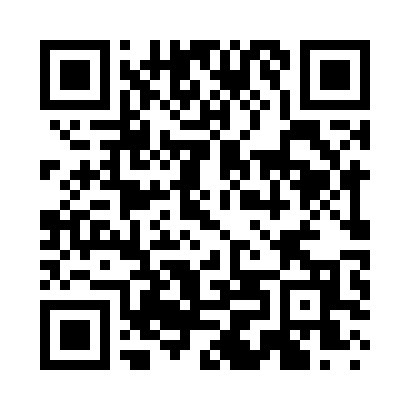 Prayer times for Corioli, Missouri, USAWed 1 May 2024 - Fri 31 May 2024High Latitude Method: Angle Based RulePrayer Calculation Method: Islamic Society of North AmericaAsar Calculation Method: ShafiPrayer times provided by https://www.salahtimes.comDateDayFajrSunriseDhuhrAsrMaghribIsha1Wed4:516:131:094:588:059:272Thu4:506:121:094:598:069:293Fri4:486:111:094:598:079:304Sat4:476:101:094:598:089:315Sun4:456:091:094:598:099:336Mon4:446:081:094:598:109:347Tue4:426:071:085:008:119:358Wed4:416:061:085:008:129:369Thu4:406:051:085:008:139:3810Fri4:386:041:085:008:149:3911Sat4:376:031:085:008:159:4012Sun4:366:021:085:018:169:4213Mon4:346:011:085:018:169:4314Tue4:336:001:085:018:179:4415Wed4:325:591:085:018:189:4516Thu4:315:581:085:028:199:4717Fri4:305:571:085:028:209:4818Sat4:295:561:085:028:219:4919Sun4:275:561:085:028:229:5020Mon4:265:551:095:038:239:5121Tue4:255:541:095:038:239:5322Wed4:245:531:095:038:249:5423Thu4:235:531:095:038:259:5524Fri4:225:521:095:038:269:5625Sat4:215:521:095:048:279:5726Sun4:215:511:095:048:289:5827Mon4:205:501:095:048:289:5928Tue4:195:501:095:048:2910:0029Wed4:185:491:095:058:3010:0130Thu4:175:491:105:058:3110:0231Fri4:175:491:105:058:3110:03